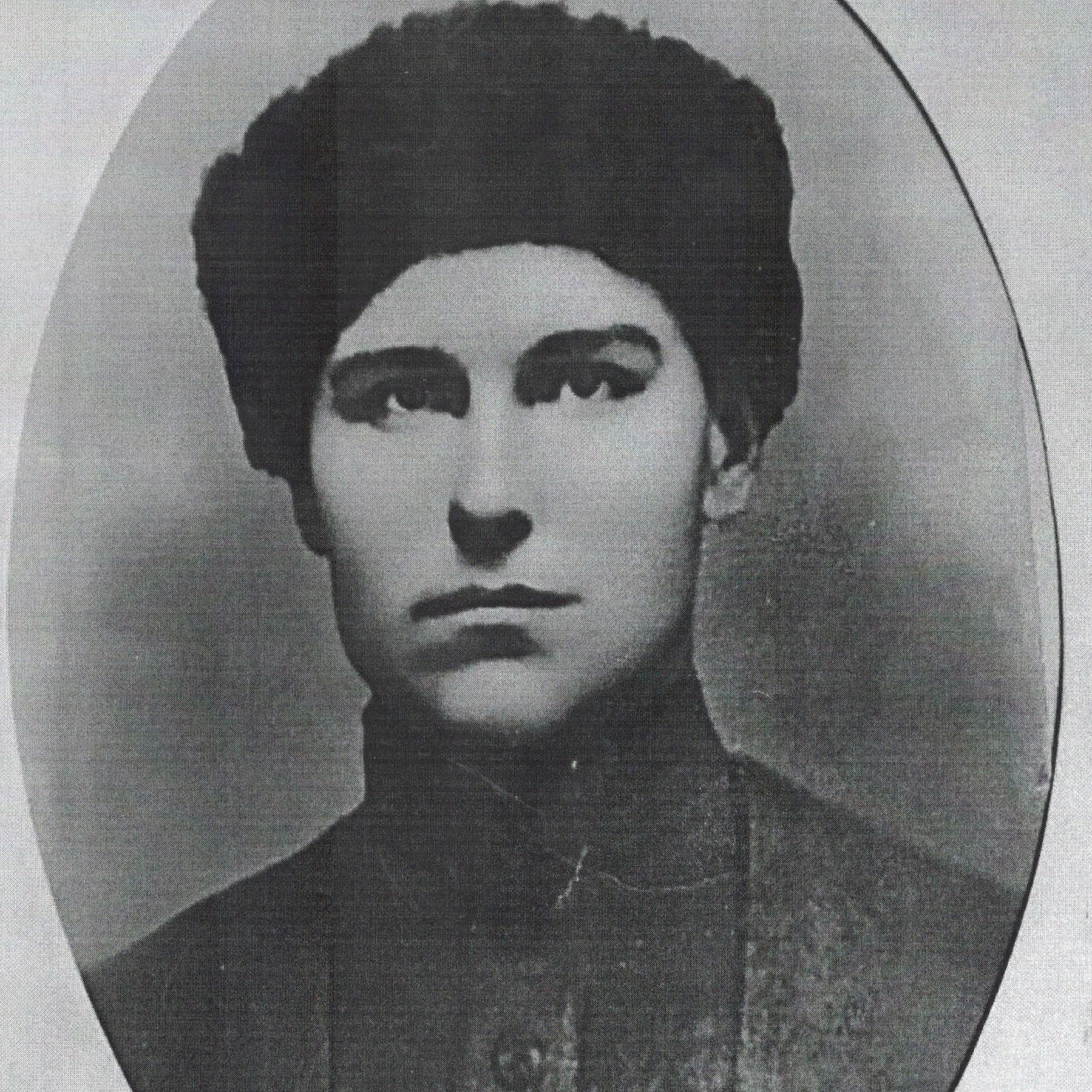 ЩербинаФеодосий Трифонович14.08.1908-02.1942